SRIJEDA, 01.04.2020.PRIRODA I DRUŠTVO-Već ste dosta čuli o proljeću, zato ćete danas učiniti slijedeće:Klikni na link i ponovi što si naučio o proljećuhttps://sway.office.com/FwwFzumqjwJtb8f9?ref=LinkPonovi. Odgovori usmeno roditeljima.Kakvo je vrijeme u proljeće?Tko najavljuje buđenje prirode?Nabroji vjesnike proljeća.Zašto se vjesnici proljeća ne smiju brati?Što se u proljeće događa s listopadnim drvećem?Što nastaje iz pupova na voćkama?Što dobivaju životinje u proljeće?Odakle se vraćaju ptice selice?-Sad ćete lakše riješiti 13.,14. i 15. zad. na 30. str.MATEMATIKA-Danas ćemo ponoviti jedinice  i desetice. Sljedeće zadatke riješi u bilježnicu.1. Napiši redom brojeve koji su prikazani.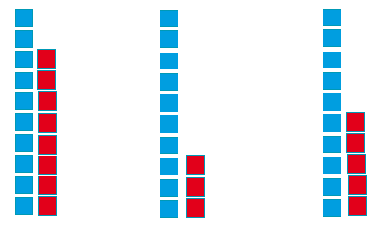 2. Napiši brojeve veće od 11, a manje od 18. Rastavi ih na desetice i jedinice.3. Kuharica je napravila voćnu salatu. Izbroji i napiši koliko je kojeg voća uporabila.Brojeve rastavi na desetice i jedinice.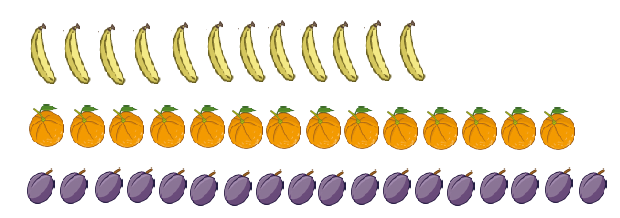 -Riješiti 3.,4. i 5.zad. na 62. i 63. str.HRVATSKI JEZIK-Danas ste u Školi na Trećem pisali slovo DŽ, pa ćete u pisanke napisati po dva reda velikog i malog tiskanog slova DŽ-U udžbenicima slijedi nastavak vježbanja , pa ćete riješiti 4.,5.,6. i 7. zad. na 79. i 80. str.-GLAZBENA KULTURA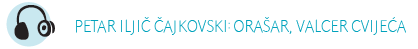 -Danas slijedi slušanjePoslušaj, pogledaj i usporedi ove dvije izvedbe iste skladbe.Moskovska baletna škola najuglednija je baletna škola na svijetu.https://www.youtube.com/watch?v=VpSq69IiFaULondonski kraljevski balet jedan je od najcjenjenijih u svijetu. https://www.youtube.com/watch?v=_NWdj8PCdYENadam se da ste uživali slušajući ove izvedbe.Što ti se najviše svidjelo u prvoj, a što u drugoj izvedbi?Kako su odjeveni plesači? Pričaju li nam priču o cvijeću pokretom ili riječju? Razmisli i odgovori roditeljima.LIKOVNA KULTURA-PO ŽELJI-Ako želite i vi napravite štapnu lutku po uzoru na lutku koju ste vidjeli u Školi na TrećemŽELIM VAM PUNO USPJEHA U RADU!!